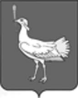 СОБРАНИЕ ПРЕДСТАВИТЕЛЕЙСЕЛЬСКОГО ПОСЕЛЕНИЯАЛЕКСАНДРОВКА		МУНИЦИПАЛЬНОГО РАЙОНА                   БОЛЬШЕГЛУШИЦКИЙСАМАРСКОЙ ОБЛАСТИТРЕТЬЕГО СОЗЫВАРЕШЕНИЕ № 235 от   22 июня  2020 годаО внесении изменений в Решение Собрания представителей сельского поселения Александровка муниципального района Большеглушицкий Самарской области № 209 от 05 декабря 2019 года «Об утверждении бюджета сельского поселения Александровка муниципального района Большеглушицкий Самарской области на 2020 год и на плановый период 2021 и 2022 годов»Руководствуясь Бюджетным кодексом Российской Федерации, Уставом сельского поселения Александровка муниципального района Большеглушицкий Самарской области, Собрание представителей сельского поселения Александровка муниципального района Большеглушицкий Самарской области РЕШИЛО:Внести в Решение Собрания представителей сельского поселения Александровка муниципального района Большеглушицкий Самарской области № 209 от 05 декабря 2019 г. «Об утверждении бюджета сельского поселения Александровка   муниципального района Большеглушицкий Самарской области на 2020 год и на плановый период 2021 и 2022 годов» следующие изменения:в абзаце втором пункта 1 сумму «29018,3» заменить суммой «23856,9»; в абзаце третьем пункта 1 сумму «29643,3» заменить суммой  «24481,9»;в абзаце втором пункта 5 сумму «20367,2» заменить суммой «15205,8»;в абзаце шестом пункта 5 сумму «18499,7» заменить суммой «13338,3»;в абзаце восьмом пункта 5 сумму «1867,4» заменить суммой «1867,5»;	Приложение  4			к Решению Собрания представителей сельского поселения Александровка  муниципального района Большеглушицкий Самарской области "Об утверждении бюджета сельского поселения Александровка   муниципального района  Большеглушицкий Самарской области на 2020 год и на плановый период 2021 и 2022 годов"				Ведомственная структура расходов местного бюджета сельского поселения Александровка    муниципального района Большеглушицкий Самарской области на 2020 годПриложение 6			к Решению Собрания представителей сельского поселения Александровка муниципального района Большеглушицкий Самарской области "Об утверждении бюджета сельского поселения Александровка муниципального района Большеглушицкий Самарской области на 2020 год                                                                                                                             и на плановый период 2021 и 2022 годов"		Распределение бюджетных ассигнований по целевым статьям (муниципальным программам  и непрограммным направлениям деятельности), группам и подгруппам видов расходов классификации расходов местного бюджета сельского поселения Александровка  муниципального района Большеглушицкий Самарской области на 2020 год8) приложение 8 изложить в новой редакции:																				                                                                 Приложение 8															к Решению Собрания представителей  сельского поселения Александровка муниципального района Большеглушицкий Самарской области "Об утверждении  бюджета сельского поселения Александровка муниципального района Большеглушицкий Самарской области на 2020 год и                                                                                                                                                на плановый период 2021 и 2022 годов"													Распределение бюджетных ассигнований расходов местного бюджета по муниципальным  программам и ведомственной структуре расходов бюджета сельского поселения Александровка муниципального района Большеглушицкий Самарской области на  2020 год        Приложение 9к Решению Собрания представителей сельского поселения Александровка муниципального района Большеглушицкий Самарской области "Об утверждении бюджета сельского поселения Александровка муниципального района Большеглушицкий Самарской области  на 2020 год и на плановый период 2021 и 2022 годов"Источники внутреннего финансирования дефицита бюджета сельского поселения Александровка  муниципального района Большеглушицкий Самарской области на 2020 год2. Направить настоящее Решение главе сельского поселения Александровка  муниципального района Большеглушицкий Самарской области для подписания и официального опубликования.3. Настоящее Решение вступает в силу после его официального опубликования и распространяется на правоотношения, возникшие с 22.06.2020 года.	4. Опубликовать настоящее Решение в газете «Александровские Вести» не позднее десяти  дней после его подписания.6) приложение 4 изложить в новой редакции:Код главного распорядителя бюджетных средствНаименование главного распорядителя средств местного бюджета, раздела, подраздела,целевой статьи, погруппы видов расходовРзРзПРПРЦСРЦСРВРСумма тыс.рублейСумма тыс.рублейКод главного распорядителя бюджетных средствНаименование главного распорядителя средств местного бюджета, раздела, подраздела,целевой статьи, погруппы видов расходовРзРзПРПРЦСРЦСРВРУтвержденов том числе за счет безвозмездных поступлений525Муниципальное учреждение Администрация сельского поселения Александровка  муниципального района Большеглушицкий Самарской области24 481,913 338,3525Общегосударственные вопросы3 774,30,0525Функционирование высшего должностного лица субъекта Российской Федерации и муниципального образования010202962,30,0525Непрограммные направления расходов местного бюджета 01020290 0 00 0000090 0 00 00000962,30,0525Непрограммные направления расходов местного бюджета в области общегосударственных вопросов, национальной обороны, национальной безопасности и правоохранительной деятельности, а также в сфере средств массовой информации01020290 1 00 0000090 1 00 00000962,30,0525Расходы на выплаты персоналу государственных ( муниципальных) органов01020290 1 00 0000090 1 00 00000120120962,30,0525Функционирование Правительства Российской Федерации, высших исполнительных органов государственной власти субъектов Российской Федерации, местных администраций0104041 485,00,0525Непрограммные направления расходов местного бюджета 01040490 0 000000090 0 00000001 485,00,0525Непрограммные направления расходов местного бюджета в области общегосударственных вопросов, национальной обороны, национальной безопасности и правоохранительной деятельности, а также в сфере средств массовой информации01040490 1 00 0000090 1 00 000001 485,00,0525Расходы на выплаты персоналу государственных ( муниципальных) органов01040490 1 00 0000090 1 00 000001201201 419,00,0525Иные закупки товаров, работ и услуг для обеспечения государственных (муниципальных нужд)01040490 1 00 0000090 1 00 0000024024065,00,0525Иные межбюджетные трансферты01040490 1 00 0000090 1 00 000005405401,00,0525Обеспечение проведения выборов и референдумов0 10 70 7100,00,0525Непрограммные направления расходов местного бюджета 0 10 70 790 0 000090 0 0000100,00,0525Непрограммные направления расходов местного бюджета в области общегосударственных вопросов, национальной обороны, национальной безопасности и правоохранительной деятельности, а также в сфере средств массовой информации0 10 70 790 1 000090 1 0000100,00,0525Специальные расходы0 10 70 790 1 000090 1 0000880880100,00,0525Резервные фонды0 11 11 11,00,0525Непрограммные направления расходов местного бюджета 0 11 11 190 0 000090 0 00001,00,0525Непрограммные направления расходов местного бюджета в области общегосударственных вопросов, национальной обороны, национальной безопасности и правоохранительной деятельности, а также в сфере средств массовой информации0 11 11 190 1 000090 1 00001,00,0525Резервные средства0 11 11 190 1 000090 1 00008708701,00,0525Другие общегосударственные вопросы0 11 31 31 226,00,0525Муниципальная программа "Повышение эффективности использования муниципального имущества сельского поселения Александровка муниципального района Большеглушицкий Самарской области" на 2018-2024 годы0 11 31 330 0 00   0000030 0 00   000001 226,00,0525Иные закупки товаров, работ и услуг для обеспечения государственных (муниципальных нужд)011 31 330 0 00   0000030 0 00   000002402401 200,00,0525Уплата налогов, сборов и иных платежей0 11 31 330 0 00   0000030 0 00   0000085085026,00,0525Национальная оборона0 20 00 084,884,8525Мобилизационная и вневойсковая подготовка0 20 30 384,884,8525Непрограммные направления расходов местного бюджета 0 20 30 390 0 00   0000090 0 00   0000084,884,8525Непрограммные направления расходов местного бюджета в области общегосударственных вопросов, национальной обороны, национальной безопасности и правоохранительной деятельности, а также в сфере средств массовой информации0 20 30 390 1 00   0000090 1 00   0000084,884,8525Расходы на выплаты персоналу государственных ( муниципальных) органов0 20 30 390 1 00   0000090 1 00   0000012012084,884,8525Национальная безопасность и правоохранительная деятельность0 30 00 0110,00,0525Защита населения и территории от чрезвычайных ситуаций природного и техногенного характера, гражданская оборона0 30 90 910,00,0525Муниципальная программа "Осуществление мероприятий по предупреждению и защите населения от чрезвычайных ситуаций сельского поселения Александровка муниципального района Большеглушицкий Самарской области" на 2018-2024 годы0 30 90 931 0 00   0000031 0 00   0000010,00,0525Иные закупки товаров, работ и услуг для обеспечения государственных (муниципальных нужд)0 30 90 931 0 00   0000031 0 00   0000024024010,00,0525Обеспечение пожарной безопасности0 31 0 1 0 100,00,0525Муниципальная программа "Пожарная безопасность на территории сельского поселения Александровка муниципального района Большеглушицкий Самарской области" на 2018-2024 годы0 31 0 1 0 32 0 00 0000032 0 00 00000100,00,0525Иные закупки товаров, работ и услуг для обеспечения государственных (муниципальных нужд)0 31 0 1 0 32 0 00 0000032 0 00 00000240240100,00,0525Национальная экономика040 00 03 393,31 875,2525Дорожное хозяйство (дорожные фонды)0 40 90 9893,00,0525Муниципальная программа  "Благоустройство и озеленение территории сельского поселения Александровка муниципального района Большеглушицкий Самарской области" на 2018-2024 годы0 40 90 934 0 00 0000034 0 00 00000893,00,0525Подпрограмма "Ремонт и содержание улично-дорожной сети"0 40 90 934 2 00 0000034 2 00 00000893,00,0525Иные закупки товаров, работ и услуг для обеспечения государственных (муниципальных нужд)0 40 90 934 2 00 0000034 2 00 00000240240893,00,0525Другие вопросы в области национальной экономики0 41 21 22 500,31 875,2525Непрограммные направления расходов местного бюджета 0 41 21 290 0 00 0000090 0 00 000002 500,31 875,2525Непрограммные направления расходов местного бюджета в области национальной экономики0 41 21 290 4 00 0000090 4 00 000002 500,31 875,2525Иные закупки товаров, работ и услуг для обеспечения государственных (муниципальных нужд) в т.ч.0 41 21 290 4 00 0000090 4 00 000002402402 500,31 875,2525Подготовка изменений в правила землепользования и застройки сельских поселений (областной бюджет)0 41 21 290 4 00 0000090 4 00 000002402401 875,21 875,2525Подготовка изменений в правила землепользования и застройки сельских поселений (местный бюджет)0 41 21 290 4 00 0000090 4 00 00000240240625,10,0525Жилищно-коммунальное хозяйство 0 50 00 01 613,40,0525Жилищное хозяйство 0 50 10 1100,00,0525Непрограммные направления расходов местного бюджета 0 50 10 190 0 000090 0 0000100,00,0525Непрограммные направления расходов местного бюджета в сфере жилищно-коммунального хозяйства0 50 10 190 5 000090 5 0000100,00,0525Иные закупки товаров, работ и услуг для обеспечения государственных (муниципальных нужд)0 50 10 190 5 000090 5 0000240240100,00,0525Коммунальное хозяйство0 50 20 2250,00,0525Муниципальная программа "Осуществление мероприятий по предупреждению и защите населения от чрезвычайных ситуаций сельского поселения Александровка муниципального района Большеглушицкий Самарской области" на 2018-2024 годы0 50 20 231 0 00 0000031 0 00 00000100,00,0525Субсидии юридическим лицам (кроме некоммерческих организаций), индивидуальным предпринимателям, физическим лицам0 50 20 231 0 00 0000031 0 00 00000810810100,00,0525Муниципальная программа "Комплексное развитие систем коммунальной инфраструктуры сельского поселения Александровка муниципального района Большеглушицкий Самарской области на 2014-2016 годы и на период до 2023 года"0 50 20 233 0 00 0000033 0 00 00000150,00,0525Иные закупки товаров, работ и услуг для обеспечения государственных (муниципальных нужд)0 50 20 233 0 00 0000033 0 00 00000240240150,00,0525Благоустройство0 50 30 31 263,40,0525Муниципальная программа  "Благоустройство и озеленение территории сельского поселения Александровка муниципального района Большеглушицкий Самарской области" на 2018-2024 годы0 50 30 334 0 00 0000034 0 00 000001 263,40,0525Подпрограмма "Уличное освещение"0 50 30 334 1 00 0000034 1 00 00000350,00,0525Иные закупки товаров, работ и услуг для обеспечения государственных (муниципальных нужд)0 50 30 334 1 00 0000034 1 00 00000240240350,00,0525Подпрограмма "Прочие мероприятия по благоустройству"0 50 30 334 4 00 0000034 4 00 00000913,40,0525Иные закупки товаров, работ и услуг для обеспечения государственных (муниципальных нужд)0 50 30 334 4 00 0000034 4 00 00000240240913,40,0525Культура, кинематография0 80 00 015 406,111 378,3525Культура0 80 10 115 352,311 378,3525Муниципальная программа "Развитие социо-культурной деятельности в сельском поселении Александровка муниципального района Большеглушицкий Самарской области" на 2018-2024 годы0 80 10 135 0 00 0000035 0 00 0000015 352,311 378,3525Подпрограмма "Культурные мероприятия"0 80 10 135 1 00 0000035 1 00 0000014 177,211 378,3525Иные закупки товаров, работ и услуг для обеспечения государственных (муниципальных нужд) в т.ч.0 80 10 135 1 00 0000035 1 00 0000024024014 177,211 378,3525Государственная поддержка отрасли культуры (областной бюджет)0 80 10 135 1 00 0000035 1 00 000002402403 982,43 982,4525Государственная поддержка отрасли культуры (федеральный бюджет)0 80 10 135 1 00 0000035 1 00 000002402407 395,97 395,9525Государственная поддержка отрасли культуры (местный бюджет)0 80 10 135 1 00 0000035 1 00 00000240240598,90,0525Подпрограмма "Иные межбюджетные трансферты"0 80 10 135  2  00 0000035  2  00 000001 175,10,0525Иные межбюджетные трансферты0 80 10 135  2  00 0000035  2  00 000005405401 175,10,0525Другие вопросы в области культуры, кинематографии0 80 40 453,80,0525Муниципальная программа "Развитие социо-культурной деятельности в сельском поселении Александровка муниципального района Большеглушицкий Самарской области" на 2018-2024 годы0 80 40 435 0 00 0000035 0 00 0000053,80,0525Подпрограмма "Иные межбюджетные трансферты"0 80 40 435  2  00 0000035  2  00 0000053,80,0525Иные межбюджетные трансферты0 80 40 435  2  00 0000035  2  00 0000054054053,80,0525Физическая культура и спорт1 10 00 0100,00,0525Массовый спорт1 10 20 2100,00,0525Муниципальная программа  "Развитие культуры и спорта на территории сельского поселения Александровка муниципального района Большеглушицкий Самарской области на 2018-2024 годы"1 10 20 285 0 00 0000085 0 00 00000100,00,0525Иные закупки товаров, работ и услуг для обеспечения государственных (муниципальных нужд)1 10 20 285 0 00 0000085 0 00 00000240240100,00,024 481,913 338,37) приложение 6 изложить в новой редакции:Наименование ЦСРВРСумма тыс.рублейСумма тыс.рублейНаименование ЦСРВРУтвержденов том числе за счет безвозмездных поступленийМуниципальная программа "Повышение эффективности использования муниципального имущества сельского поселения Александровка  муниципального района Большеглушицкий Самарской области" на 2018-2024 годы30 0 00 000001 226,00,0Иные закупки товаров, работ и услуг для обеспечения государственных (муниципальных нужд)30 0 00 000002401 200,00,0Уплата налогов, сборов и иных платежей30 0 00 0000085026,00,0Муниципальная программа "Осуществление мероприятий по предупреждению и защите населения от чрезвычайных ситуаций сельского поселения Александровка  муниципального района Большеглушицкий Самарской области" на 2018-2024 годы31 0 00 00000110,00,0Иные закупки товаров, работ и услуг для обеспечения государственных (муниципальных нужд)31 0 00 0000024010,00,0Субсидии юридическим лицам (кроме некоммерческих организаций), индивидуальным предпринимателям, физическим лицам31 0 00 00000810100,00,0Муниципальная программа "Пожарная безопасность на территории сельского поселения Александровка муниципального района Большеглушицкий Самарской области" на 2018-2024 годы32 0 00 00000100,00,0Иные закупки товаров, работ и услуг для обеспечения государственных (муниципальных нужд)32 0 00 00000240100,00,0Муниципальная программа "Комплексное развитие систем коммунальной инфраструктуры сельского поселения Александровка муниципального района Большеглушицкий Самарской области на 2014-2016 годы и на период до 2023 года"33 0 00 00000150,00,0Иные закупки товаров, работ и услуг для обеспечения государственных (муниципальных нужд)33 0 00 00000240150,00,0Муниципальная программа  "Благоустройство и озеленение территории сельского поселения Александровка  муниципального района Большеглушицкий Самарской области" на 2018-2024 годы34 0 00 000002 156,40,0Подпрограмма "Уличное освещение"34 1 00 00000350,00,0Иные закупки товаров, работ и услуг для обеспечения государственных (муниципальных нужд)34 1 00 00000240350,00,0Подпрограмма "Ремонт и содержание улично-дорожной сети"34 2 00 00000893,00,0Иные закупки товаров, работ и услуг для обеспечения государственных (муниципальных нужд)34 2 00 00000240893,00,0Подпрограмма "Прочие мероприятия по благоустройству"34 4 00 00000913,40,0Иные закупки товаров, работ и услуг для обеспечения государственных (муниципальных нужд)34 4 00 00000240913,40,0Муниципальная программа "Развитие социо-культурной деятельности в сельском поселении Александровка муниципального района Большеглушицкий Самарской области" на 2018-2024 годы35 0 00 0000015 406,111 378,3Подпрограмма "Культурные мероприятия"35 1 00 0000014 177,211 378,3Иные закупки товаров, работ и услуг для обеспечения государственных (муниципальных нужд) в т.ч.35 1 00 0000024014 177,211 378,3Государственная поддержка отрасли культуры (областной бюджет)35 1 00 000002403 982,43 982,4Государственная поддержка отрасли культуры (федеральный бюджет)35 1 00 000002407 395,97 395,9Государственная поддержка отрасли культуры (местный бюджет)35 1 00 00000240598,90,0Подпрограмма "Иные межбюджетные трансферты"35 2 00 000001 228,90,0Иные межбюджетные трансферты35 2 00 000005401 228,90,0Муниципальная программа  "Развитие культуры и спорта на территории сельского поселения Александровка муниципального района Большеглушицкий Самарской области на 2018-2024 годы"85 0 00 00000100,00,0Иные закупки товаров, работ и услуг для обеспечения государственных (муниципальных нужд)85 0 00 00000240100,00,0Непрограммные направления расходов местного бюджета 90 0 00 000005 233,41 960,0Непрограммные направления расходов местного бюджета в области общегосударственных вопросов, национальной обороны, национальной безопасности и правоохранительной деятельности, а также в сфере средств массовой информации90 1 00 000002 633,184,8Расходы на выплаты персоналу государственных  (муниципальных) органов90 1 00 000001202 466,184,8Иные закупки товаров, работ и услуг для обеспечения государственных (муниципальных нужд)90 1 00 0000024065,00,0Иные межбюджетные трансферты90 1 00 000005401,00,0Резервные средства90 1 00 000008701,00,0Специальные расходы90 1 00 00000880100,00,0Непрограммные направления расходов местного бюджета в области национальной экономики90 4 00 000002 500,31 875,2Иные закупки товаров, работ и услуг для обеспечения государственных (муниципальных нужд)90 4 00 000002402 500,31 875,2Подготовка изменений в правила землепользования и застройки сельских поселений (областной бюджет)90 4 00 000002401 875,21 875,2Подготовка изменений в правила землепользования и застройки сельских поселений (местный бюджет)90 4 00 00000240625,10,0Непрограммные направления расходов местного бюджета в сфере жилищно-коммунального хозяйства90 5 00 0000090 5 0000100,00,0Иные закупки товаров, работ и услуг для обеспечения государственных (муниципальных нужд)90 5 00 0000024090 5 0000100,00,0Итого:24 481,9 13 338,3 №п/пНаименование 
 муниципальной программыКод администратора расходов Дата и номер акта, 
которым муниципальная
 программа была
утверждена или
в неё были внесены
 измененияРазработчик и 
исполнитель 
 программыОбъем финансирования мероприятий  муниципальной   программы      (тыс.руб.) №п/пНаименование 
 муниципальной программыКод администратора расходов Дата и номер акта, 
которым муниципальная
 программа была
утверждена или
в неё были внесены
 измененияРазработчик и 
исполнитель 
 программыОбъем финансирования мероприятий  муниципальной   программы      (тыс.руб.) 1Муниципальная  программа "Повышение эффективности использования муниципального имущества сельского поселения Александровка муниципального района Большеглушицкий Самарской области" на 2018-2024 годы525постановление главы сельского поселения  
от 02.11.2018 № 91
 Администрация сельского поселения 1226,02Муниципальная  программа "Осуществление мероприятий по предупреждению и защите населения от чрезвычайных ситуаций на территории сельского поселения Александровка муниципального района Большеглушицкий Самарской области" на 2018-2024 годы525постановление главы сельского поселения  
от 02.11.2018 № 88
 Администрация сельского поселения 110,03Муниципальная программа "Пожарная безопасность на территории сельского поселения Александровка муниципального района Большеглушицкий Самарской области" на 2018-2024 годы525постановление главы сельского поселения  
от 02.11.2018 № 90
 Администрация сельского поселения 100,04Муниципальная программа "Комплексное развитие систем коммунальной инфраструктуры сельского поселения Александровка муниципального района Большеглушицкий Самарской области на 2014-2016 годы и на период до 2023 года525Решение Собрания представителей сельского поселения  от 25.02.2014 № 139 Администрация сельского поселения 150,05Муниципальная программа "Благоустройство и озеленение территории сельского поселения Александровка муниципального района Большеглушицкий Самарской области" на 2018-2024 годы525постановление главы сельского поселения  
от 02.11.2018 № 89
 Администрация сельского поселения 2156,46Муниципальная  программа "Развитие физической культуры и спорта на территории сельского поселения Александровка муниципального района Большеглушицкий Самарской области на 2018-2024 годы"525постановление главы сельского поселения  
от 02.11.2018 № 92
 Администрация сельского поселения 100,07Муниципальная  программа "Развитие социо-культурной деятельности в сельском поселении Александровка муниципального района Большеглушицкий Самарской области" на 2018-2024 годы525постановление главы сельского поселения  
от 02.11.2018 № 87
 Администрация сельского поселения 15406,1ИТОГО19248,509) приложение 9 изложить в новой редакции:Код администратораКод бюджетной классификацииНаименование группы, подгруппы, статьи и вида источника финансирования дефицита местного бюджета, кода классификации операций сектора государственного управления, относящихся к источникам финансирования дефицита местного бюджета

Сумма (тыс.руб.)52501 00 00 00 00 0000 000Источники внутреннего финансирования дефицита бюджета052501 03 00 00 00 0000 000Бюджетные кредиты от других бюджетов бюджетной системы Российской Федерации 052501 03 01 00 00 0000 000Бюджетные кредиты от других бюджетов бюджетной системы Российской Федерации в валюте Российской Федерации052501 03 01 00 00 0000 700Получение бюджетных кредитов от других бюджетов бюджетной системы Российской Федерации в валюте Российской Федерации052501 03 01 00 10 0000 710Получение кредитов от других бюджетов бюджетной системы Российской Федерации бюджетами сельских поселений в валюте Российской Федерации052501 03 01 00 00 0000 800Погашение бюджетных кредитов, полученных от других бюджетов бюджетной системы Российской Федерации в валюте Российской Федерации052501 03 01 00 10 0000 810Погашение бюджетами сельских поселений кредитов,  от других бюджетов бюджетной системы Российской Федерации в валюте Российской Федерации052501 05 00 00 00 0000 000Изменение остатков  средств на счетах по учету средств бюджета625,052501 05 00 00 00 0000 500Увеличение  остатков  средств бюджетов-23856,952501 05 02 00 00 0000 500Увеличение прочих  остатков  средств бюджетов-23856,952501 05 02 01 00 0000 510Увеличение прочих остатков денежных средств бюджетов -23856,952501 05 02 01 10 0000 510Увеличение прочих остатков денежных средств бюджетов сельских поселений-23856,952501 05 00 00 00 0000 600Уменьшение  остатков  средств бюджетов24481,952501 05 02 00 00 0000 600Уменьшение прочих  остатков  средств бюджетов24481,952501 05 02 01 00 0000 610Уменьшение прочих остатков денежных средств бюджетов 24481,952501 05 02 01 10 0000 610Уменьшение прочих остатков денежных средств бюджетов сельских поселений24481,9Председатель                          Собрания представителейсельского поселения Александровкамуниципального районаБольшеглушицкийСамарской области_____________И.Г. СавенковаИ.О.главы сельского поселения Александровка муниципального района БольшеглушицкийСамарской области   __________  О.А.Пищулина